中国轻工业联合会团体标准《木制玩具 质量分级》编制说明立项背景推进消费品质量分级标准建设是《国家标准化发展纲要》中的重要内容，也是推动我国消费品标准提升的战略决策，它对标准化服务发展提出了更高的要求，以此推动我国标准化事业发展再上新台阶。消费是国民经济的三驾马车，消费品质量的提升不能光靠企业自发的市场行为，消费品分级标准是消费品高质量发展的内生力，对企业不仅具有监管性，还具有激励性，使企业具备自我创新自我发展的源动力。国内玩具标准主要针对的是安全方面，而玩具安全是玩具产品最基本和初级的要求，目前玩具市场的竞争是安全基础之上的功能、性能、适用性、可靠性、外观、材质多方面的品质竞争，而在我国电商为主要渠道的客观条件下，以上这些品质无法让消费者准确感知，从产品升级和产业长远规划来看，缺乏鼓励企业不断向上提升的有利土壤，缺乏企业技术升级的内在动力。低价竞争使得劣币驱逐良币，木玩行业自然进入了的发展瓶颈，急需计划干预，在这样的现实情况下，木制玩具相关质量分级标准势在必行。木制玩具质量分级标准的制定更加注重产品的功能、性能、适用性、可靠性、外观、材质等相关内容，涉猎的范围更广，适用性更强。鼓励优质产品开发生产，鼓励优秀企业大胆发展，为行业提供良好的生态和生长的动力。总体上，各国对玩具行业质量、环保和安全等方面的要求越来越高，越来越严，这种趋势随着人们生活水平和质量的提高将长期延续、趋严。随着人们生活水平的提高及环保观念的强化，促使玩具消费者对玩具的质量提出更高的要求。随着互联网经济的发展，玩具信息的透明度也是行业公平公正、良性发展的需要。对国内的木制玩具企业发展应遵循规律、趋势，才能促使行业在国内的健康发展，进而促进国际竞争力的增强，形成可持续发展的良性循环。因此建议制定《木制玩具质量分级》团体标准。工作简况任务来源为了规范市场行为，保障消费者的合法权益，让消费者购买到具有一定质量保障的产品，提高木制玩具的质量，减少木制玩具质量问题的发生，规范木制玩具市场，提高木制玩具的信誉度和竞争力，促进木制玩具产业的健康发展，帮助企业提升品牌形象，提高消费者的认可度和忠诚度。由中国计量大学作为牵头起草单位，浙江省丽水市云和县政府、浙江省丽水市市场监督管理局参与编制工作，积极推进团体标准制定工作。起草单位本标准主导起草单位：中国计量大学本标准参与起草单位：浙江省丽水市云和县政府、浙江省丽水市市场监督管理局本标准主要起草人：徐向纮、李琦、张煜、周冬艳、胡云云标准编制过程3.1前期调研及准备3.2提出立项建议3.3立项论证3.4制定工作计划3.5召开研讨会3.6征求意见3.7标准送审3.8标准审评确立编制原则和编制计划为保证标准的先进性和适用性，工作组经过充分讨论和研究，初步确定了与相关标准协调一致、体现先进性和可操作性等原则，并制定了编制计划。标准编写的目的及意义从国际视角看，我国木制玩具行业与国外玩具行业的整体竞争力相比还存在一定的差距。从国内视角看，生产企业同质化现象比较严重，特别是线上销售端存在较为严重的低价竞争，导致产品质量参差不齐。消费者对木制玩具的质量辨别难（网上销售情况下更是良莠难分），而国内的木制玩具相关标准重点都在玩具安全上，对玩具质量的其他方面关注不够。在以互联网为主的销售模式中，企业的产品只要符合安全标准，对产品质量额外的投入无法得到有效的反馈，因此企业无法构建品质提升与产品创新的长期发展动力。制定木制玩具的质量分级标准具有改善以上状况的现实意义。	标准编制原则和主要内容（需要根据标准文本进行实时修改）编制原则本标准的制定工作遵循“统一性、协调性、适用性、一致性、规范性”的原则，本着先进 性、科学性、合理性和可操作性的原则，按照GB/T 1.1-2020《标准化工作导则第一部分: 标准的结构和编写》给出的规则编写。（1）合规性本标准内容的策划与编写，严格儿童玩具、木制玩具相关法律法规和国家、行业标准的规定和要求，标准编写规则符合GB 6675、GB/T 28495等有关规定。（2）系统性为有效规范标准内容的编制，工作组立足于系统化思维，通过对木制玩具的分级、分类、共性要求分级、具体分类要求等几个方面进行产品质量分级标准的制定，涵盖木制玩具涉及的全部要素和要求，形成了闭环。（3）科学性标准的制定通过走访不同类型的木制玩具企业，进入工厂车间，并邀请技术总监等进行访谈从而获得第一手资料，听取企业一线人员的诉求和在发展中遇到的瓶颈，将问题汇总作为分级分类标准制定的依据。进行问卷调研，共计发放问卷200份，收回有效问卷189份，作为产品质量的分级评价的依据。对木制玩具进行的各类测试，流程规范严谨，注重科学性和真实性，将购买不同等级的样本，送进专业检测机构进行测量和检测，并将不同等级的玩具获取的检测数据进行综合分析。（4）可操作性本标准以浙江省木制玩具企业质量标准优良企业为样本，消化吸收了美国玩具标准、欧洲玩具标准等，从标准适用性、广泛性角度出发，对相关标准进行适当调整，最大程度兼容现有标准的指标要求，以适应在浙江省木制玩具企业内应用。确定团体标准主要内容的依据本标准主要规定了木制玩具分级分类质量标准相关的共性要求，包括标准适用范围的界定、规范性引用文件、对术语和定义进行了明确说明（包括质量分级、玩具的类别）、制定木制玩具质量等级划分标准、技术要求、特定产品的特殊要求和对应的检验方法以及判定规则。具体结构框架如图1所示。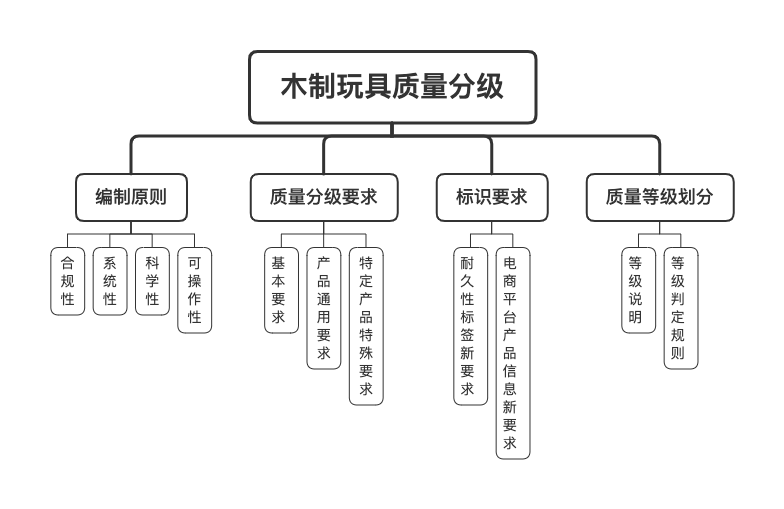 图 1 木制玩具质量分级标准结构框架主要技术内容说明（1）基础部分（第1至3章）对标准的使用范围、所涉及规范性引用文件、术语和定义进行规定。（2）质量分级要求（第4章、第6章） 外观品质产品外观品质一般包括产品的造型、色调、光泽和图案等依据人的视觉和触觉感觉到的质量特性。木制玩具外观品质能够直接体现木制玩具产品质量等级和工艺特征，也是产品质量的最基本要求。产品外观品质是靠人们的感官来控制的，因此对产品外观品质的评定往往具有一定的主观性，而为了减少这种主观性，提高产品外观品质，本标准摒弃根据感官检验的惯例，通过产品实体材料、产品材料面材缺陷和产品倒角三个维度展开，与木制玩具外观品质相关的评价标准共包括以下内容：a. 实木与板材品质，是木制玩具加工和生产中最基本的材料，是木制玩具产品优劣的重要评价指标。本标准对于实木与板材品质进设置了三个水平等级，基准水平符合GB/T 28495中4.2.1的要求；在基准水平的基础上，一等水平提出了高品质的材料要求，即能直接正视且清晰可见的外部表面无拼接，无材质缺陷；优等水平在一等水平的基础上对木制玩具基本面提出更高要求，即不明显的表面或打开后方能看见的内部表面也要求无拼接，无材质缺陷。实木与板材品质是消费者对木制玩具产品建立品质印象的首要因素，同时也是消费者区分产品品质的重要指标和购买产品的前提要素，因此该条款针对玩具生产企业用材、选材、材料使用上提出的要求，同时鼓励先进企业提升材料品质。b. 本色产品外观品质，对于无喷漆和涂层材料表面装饰的木制玩具产品的要求，是对于产品品质的外观要求。本标准对于本色产品外观品质设置了三个水平等级。基准水平指该指标符合GB/T284954.2.2的要求；一等水平是在基准水平上加严，提出一套玩具内相同的本色材料应无明显色差。其中能直接正视且清晰可见的外部表面无材料缺陷（包括活节）、无异常色纹；优等水平在一等水平基础上加严，要求不明显的表面或打开后方能看见的内部表面也无材料缺陷（包括活节）、无异常色纹的要求。此条款对本色产品外观品质进行分级，目的在于使消费者更直观的区分外观品质。c. 倒角，倒角在木制玩具中适用于18个月以下儿童，倒角的作用是去除毛刺，使产品美观和安全。能反映木制玩具的使用安全性、产品造型、和产品细节。倒角的大小直接影响到产品给消费者的感官印象，本标准对于倒角指标设置了二个等级，基准水平指该指标符合GB 6675.2中的相关安全要求；一等水平和优等水平是在基准水平基础上加严，提出倒角应大于或等于R2mm。对倒角进行分级可以有效避免玩具尖角和毛刺对儿童所造成的伤害。也能使消费者更直观的区分外观品质。     表面涂层性能涂层对于木制玩具而言具有装饰、防护、耐蚀、绝缘等功能,广泛应用于制造业及消费品领域。 由于涂料本身和加工工艺的差异,反映到表面涂层的性能也会有许多的不同,本标准从涂层硬度、耐浸泡试验、表面印刷彩绘品质、涂层附着力和涂层老化多个维度对涂层进行评价。与木制玩具表面涂层性能的评价标准具体内容如下：涂层硬度，硬度是涂层的重要机械性能之一, 它关系到涂件在使用过程中的强度以及使用寿命等方面的问题,同时涂层的硬度与喷涂方法、喷涂条件 (喷涂设备、喷涂材料、喷涂温度) 等因素有关，能够反映出产品的喷涂品质。本标准对于涂层硬度指标设置了三个等级，基准水平指该指标符合GB/T22753的要求；一等水平是在基准水平上加严，增加了1N的压力值；优等水平是在一等水平基础上继续加严，继续增加了1N的压力值。对涂层硬度进行分级可以确定材料表面涂层抗冲击、抗跌落及硬物压力而无划破的现象，有利于生产企业生产工艺的不断推陈出新，鼓励先进企业提升产品涂层品质。耐浸泡，是对木制玩具表面涂层的要求，即涂层玩具经溶液或水浸泡后无涂层脱落的现象。本标准对于耐浸泡设置了二个等级。因在木制玩具的国家标准中，并未对此项做出要求，因此基准水平对此项未做要求；一等水平要求符合EN71-1，对于粘有塑料贴纸和玩具表面涂层的玩具要求；优等水平是在一等水平基础上加严，浸泡次数由原标准的4次增加至8次浸泡试验。对木制玩具涂层耐浸泡进行分级可以确定木制玩具涂层的耐久性和牢固度的性能指标，有利于消费者在购买过程中对材料表面塑料贴纸和涂层稳定性的判断，避免因涂层脱落引起质量问题和对儿童所造成的伤害和产品性能的下降，鼓励企业采用性能更好的涂层和印刷、贴纸等材料。表面印刷彩绘品质，对产品表面印刷色泽、图案、文字、同套产品的配色、 光滑度、平整度和图案清晰度的要求。本标准对于表面印刷彩绘品质指标设置了二个等级，基准水平该指标未做要求；一等水平符合SN/T 2438.2中6.3.2的要求；优等水平是在一等水平基础上加严，提出了更高的表面印刷彩绘品质要求。对木制玩具表面印刷彩绘品质进行分级可以确定木玩产品表面印刷色泽、图案、文字、同套产品的配色、 光滑度、平整度和图案清晰度，有利于消费者在购买过程中对产品感官的判断，玩具企业避免因表面印刷彩绘品质等产品外观品质影响消费者对产品质量的认知。涂层附着力，是指两种不同物质接触部分间的相互吸引力，在本标准中即木制材料与涂层清漆等材料分子间的结合力。本标准对于涂层附着力指标设置了三个等级，基准水平指该指标符合GB/T 22753中4.2 的要求；一等水平是在基准水平上加严，提出了更高的涂层附着力要求；优等水平是在一等水平基础上加严，提出了更高的涂层附着力要求。对涂层辅助力进行分级可以确定木制玩具涂层材料的吸附性及涂层材料的品质和等级，有利于企业对良莠不齐的木制玩具产品进行产品等级的分类，鼓励先进企业使用质优的涂层材料。涂层老化，涂层的老化是由于涂层在大气中经受光、热、氧气、风、雪、雨、露、温度、湿度及各种化学介质等因素的影响,涂料中高分子聚合物的链状结构逐渐断裂、涂层强度随之下降而引起的。涂层老化的主要表现为失光、变色、粉化、裂纹、起泡、泛金、斑点、长霉、脱落等现象。本标准对于涂层老化指标设置了三个等级，基准水平指该指标符合GB/T1766 等级2的要求；一等水平是在基准水平上等级加严，要求涂层目测老化程度很轻微，即刚可觉察的变化；优等水平是在一等水平基础上加严，要求涂层目测老化程度无变化，即无觉察的变化。对涂层老化进行分级可以确定木制玩具在具体环境中涂层强度的变化情况，也是抵御环境破坏的能力的指标，是玩具在使用过程中，玩具涂层经历环境变化等仍能保持外观稳定性和产品寿命的体现，避免因玩具涂层老化影响产品外观和质量。 机械和物理性能机械和物理性能指的是材料本身所固有的特性，如强度、刚性与弹性、硬度、韧性等。木制玩具的机械和物理性能，主要是针对玩具本身能够承受、抵抗外施机械力作用下而不被破坏的能力，具体表现为抗拉力、抗冲击、抗跌落、耐啃咬等能力。对此性能进行评价要求，在于尽可能减少使用者不易发现的危险，鼓励企业提升木制玩具机械和物理性能的可靠性。其中，力学性能是物理机械性能中最重要的部分，它涉及物体对外力的反应情况，物体的结构也会受到物理机械性能影响。与木制玩具力学性能相关的评价标准共包括六项内容：抗拉力，是指玩具上能被儿童拇指和食指抓起或者牙齿咬住的突出部分或组件能负荷的拉力大小，是玩具安全与可靠性的综合体现。本标准对于抗拉力指标设置了三个等级，基准水平指该指标符合GB 6675.2 的要求；一等水平是在基准水平上加严，提出了均匀施加（85±2）N拉力并保持10s，同时在线缝处均匀施加（70±2）N拉力并保持10s，玩具不破损的要求；优等水平是在一等水平基础上继续加严，提出了均匀施加（110±2）N拉力并保持10s，同时在线缝处均匀施加（80±2）N拉力并保持10s，玩具不破损的要求。对抗拉力进行分级可以确定木制玩具的拉伸强度和其它拉伸性能指标，避免儿童在使用过程中因玩具拉伸所造成的伤害，同时也是玩具可靠性和产品寿命的体现。抗扭力，是指玩具上能被儿童拇指和食指抓起或者牙齿咬住的突出部分或组件能负荷的拉力大小，是玩具安全与可靠性的综合体现。本标准对于抗拉力指标设置了三个等级，基准水平指该指标符合GB 6675.2 的要求；一等水平是在基准水平上加严，提出了均匀施加（85±2）N拉力并保持10s，同时在线缝处均匀施加（70±2）N拉力并保持10s，玩具不破损的要求；优等水平是在一等水平基础上继续加严，提出了均匀施加（110±2）N拉力并保持10s，同时在线缝处均匀施加（80±2）N拉力并保持10s，玩具不破损的要求。对抗拉力进行分级可以确定木制玩具的拉伸强度和其它拉伸性能指标，避免儿童在使用过程中因玩具拉伸所造成的伤害，同时也是玩具可靠性和产品寿命的体现。抗跌落，是指木玩在使用或移动的过程中受到的自由跌落，考察其抗意外冲击的能力。本标准对于抗跌落指标设置了三个等级，基准水平指该指标符合GB 6675.2的要求；一等水平是在基准水平上加严，提出了更高的抗跌落要求，从原来的允许测试部件功能跌损但不能有可触及的小零件、锐边、锐尖或其他危险部件，提升到测试部件功能完好；优等水平是在一等水平基础上继续加严，将跌落次数分别增加至20次、8次，且符合产品功能完好的要求。对抗跌落进行分级，可以衡量玩具在使用过程中或运输过程中的抗跌落能力，可以帮助消费者在购买过程中判断抗跌落能力的强弱，以避免儿童在使用过程中玩具因跌落而损坏或性能降低。同时也是玩具可靠性和产品寿命的体现。抗冲击，一般是指能够承受机械冲击或震动的能力。本标准对抗冲击能力指标设置了三个等级，其中，基准水平该指标未做要求；一等水平按照en71中8.7测试，要求无可触及的小零件、锐边、锐尖或危险的部件；优等水平是在一等水平基础上加严，从原来的允许测试部件破损，但不能有可触及的小零件、锐边、锐尖或其他危险部件，提升到测试部件无破损。对木制玩具制定抗冲击性进行分级，以避免儿童在使用过程中玩具因预料之外的冲击力产生变形或者破裂而产生危险，同时也是玩具可靠性和产品寿命的体现。耐压性，一般是指产品受到外压力时，能抵抗外力压缩变形破坏的能力。对木制玩具进行耐压性测试，是检查任何按跌落测试时不能被跌落板触及但能被儿童触及的玩具表面部位是否有断裂或变形的出现。本标准对于抗压性指标设置了两个等级，其中，基准水平符合GB 6675.2的要求；一等水平和优等水平是在基准水平基础上继续加严，从原来的允许测试部件变形，但不能有可触及的小零件、锐边、锐尖或其他危险部件，提升到测试部件无破损。对耐压性进行分级，可以衡量玩具在使用过程中或运输过程中因外力作用而产生的变形破坏，耐压性越高，玩具的可靠性越好，以避免因玩具受压力变形而产生的危险。耐啃咬，耐啃咬测试是用来模拟儿童的牙齿测试玩具表面的突出部件或者配件承受的能力，属于玩具安全性测试项目。本标准对于耐啃咬指标设置了两个等级，其中，基准水平未做要求；一等水平和优等水平增加了啃咬测试要求，即符合美国执行标准：USA 16 CFR 1500.51,1500.52,1500.53的要求，无木屑、涂层等有害物掉落现象。对耐啃咬性进行分级，可以避免儿童在玩木制玩具时用嘴吮吸啃咬等所产生的表面突出部件或承受能力不足引起的风险，也减少对儿童身体健康存在隐患。 化学性能木制玩具的化学性能，主要是针对材料、涂层、印刷和包装中的有害物含量。对此性能进行分级评价，在于确保玩具不含对儿童有害的化学物质或毒素，鼓励企业提升木制玩具化学性能的安全性与可靠性。与木制玩具化学性能相关的分级评价标准包括一项内容：甲醛释放量（夹板、纤维板），指的是木制玩具为了能保证稳固性，在拼接时所使用的含有甲醛原料的粘合剂，所释放的浓度含量。本标准对甲醛释放量按照限量值指标设置了三个等级，基准水平指该指标符合GB/T 39600规定的E1级要求，即甲醛释放限量值≤0.124mg/m；一等水平是在基准水平上加严，提出产品符合甲醛释放限量等级E0级要求，即甲醛释放限量值≤0.050mg/m；优等水平是在一等水平基础上继续加严，提出产品符合甲醛释放限量等级ENF级要求，即甲醛释放限量值≤0.025mg/m。对甲醛释放量按照限量值进行分级，能帮助消费者在购买过程中判断该木制玩具甲醛释放限量等级，避免有害物质含量超标对儿童造成影响。特定产品特定产品是木制玩具中具有特殊结构、功能、玩法的玩具总称，参考GB/T 28495的分类展开，对以下7类特定玩具产品提出了特殊的质量水平分级要求。作为通用类的有效补充。轮子着地平面度，是针对推拉类玩具的一项质量水平要求，是一项加工精度指标，此类玩具主要是低幼儿童学习走路和陪伴走路的玩具，本标准对轮子着地平面度设置了两个水平等级，基准水平指该项符合GB/T28495的要求；一等水平和优等水平在基准水平的基础上对公差加严，轮子着地公差从小于或等于1.0mm提升到小于或等于0.6mm，使得玩具的运动更加平稳和顺滑。良好的平稳性和顺滑度能使儿童获得更好的使用感受，是一项重要的质量评价指标。组装松紧度，是针对组装玩具的一项质量水平要求，是组件材料、加工精度的综合体现。本标准中组装松紧度指标设置了两个水平的要求，基准水平采用了GB/T 28495的要求，即拆装自如，一等水平和优等水平在此基础上提出了进一步的性能要求，拆装时应具有一定的阻尼感，重力下应不脱落，组装完成后重力下部件应不脱落，用力后能轻松分开。该指标决定了用户在组装玩具时的操作手感。能够直观的帮助用户分辨产品质量高低。金属杆尺寸，是针对串套玩具的一项质量水平要求，木杆和金属杆是串套玩具（包括绕珠玩具、计算玩具等）的基本组件，本标准对金属杆尺寸规格指标设置了三个水平要求， 基准水平采用了GB/T 28495的相关要求，一等水平要求金属杆直径应大于等于3.6mm，优等水平金属杆直径应大于等于4.8mm。金属杆的粗细规格直观的体现该玩具的强度、安全性与操作体验。是一项较为直观的品质区分要素。尺寸公差，是针对积木玩具的一项质量水平要求，尺寸公差是指积木块尺寸允许的变动量，允许的上偏差减下偏差之差大小。本标准中尺寸公差指标设置了三个水平的要求，基准水平采用GB/T 28495中的相关要求，一等水平精度加严，要求同一副积木中的相同单元件，尺寸误差应不超过±1mm，优等水平在精度再加严，要求同一副积木中的相同单元件，尺寸误差应不超过±0.6mm。尺寸公差体现制造精度，尺寸公差小的积木能使用户获得更好的拼搭体验。垂直度公差，是针对积木玩具的一项质量水平要求，垂直度公差是指带有直角的积木块垂直度允许的变动量，允许的上偏差减下偏差之差大小。本标准中垂直度公差指标设置了三个水平的要求，基准水平不做垂直度公差的要求，一等水平要求同一副积木中的相同单元件，垂直度公差±0.5mm，优等水平在精度上加严，同一副积木中的相同单元件，垂直度公差±0.3mm。垂直度公差小的积木能放的更加平稳，使用户获得更好的拼搭体验。平面度公差，是拼图拼板玩具的一项质量水平要求，是选材品质和加工工艺的直观体现，本标准中垂直度公差指标设置了两个水平的要求，基准水平符合GB/T 28495中的相关要求，一等水平和优等水平在此基础上提出了进一步的精度加严，圆弧曲率半径公差正面为1.5mm。该项指标的提升能使拼图拼板尤其是大尺寸的产品具有更好的平整度，使用户在拼搭和拿取的过程和视觉感受均获得更好的体验。发声质量，是声响玩具的一项质量水平要求，是选材品质和制作精度的体现，本标准中发声质量指标设置了两个水平的要求，基准水平符合GB/T 28495中的相关要求，一等水平和优等水平符合SN/T 2438.2中的相关要求，即声音均匀，音阶清晰。更好的发声质量能对儿童的感知发育和音乐启蒙起到更好的作用。  耐久性标签耐久性标签是指永久附在产品本身上，并能承受该使用说明中规定的使用过程，保持字迹清楚易读的标签。对耐久性标签进行评价要求，能够帮助消费者在购买玩具过程中清晰获取基本信息、玩具性能、产地来源等信息，鼓励企业提升木制玩具在包装标识上所呈现出的信息可靠性。与木制玩具耐久性标签相关的评价内容包含：A级产品应符合GB 5296.5中5.10的要求，字迹清楚易读，公司名称或商标标识永久性附着于产品本身；A+级产品应符合GB 5296.5中5.10的要求将，商标标识、原产地以及代理商或进口商或经销商在中国依法登记注册的名称和地址,永久性附着于产品本身。 电商平台产品信息 电商平台产品信息是指在电商平台上向消费者传达的产品信息，包含：产品名称、品牌、材质、产地、建议年龄、配件数量、产品尺寸、包装尺寸、包装图等信息。对电商平台产品信息进行评价要求，能够帮助消费者在购买玩具过程中清晰获取玩具在电商平台中所体现的玩具材质、包装尺寸、产品尺寸等信息，鼓励企业提升木制玩具在电商平台所呈现出的信息可靠性。与木制玩具电商平台信息相关的评价内容包含：A+级产品应标明产品名称、品牌、材质、产地、建议年龄、配件数量、产品尺寸、包装尺寸、包装图、包装类型、产品图；A级产品应标明产品名称、品牌、材质、产地、建议年龄、配件数量、产品尺寸。（3）质量等级划分（第7章）①等级说明木制玩具分为多个类别，在符合基本要求的前提下，根据产品材质、外观品质、表面涂层、机械和物理性能以及化学性能等角度进行划分，质量等级一般划分：C级、B级、A级、A+级4个等级，分别代表了“合格品、中等品、一等品、优等品”，反映了不同层级、不同客户对产品的质量水平要求。A+级产品是指性能稳定，功能完备，外观精美且产品标准采用现行有效的国际标准或国外先进标准的产品，通常是市场上的优等产品。A级产品是指性能较为稳定，功能较为完备，外观一般且产品标准属于现行有效的国家标准、地区标准或行业标准的产品，通常是市场上的一等产品。B级产品是指性能一般，功能较为简单，外观一般且产品标准属于现行有效国家标准的产品，通常是市场上的处在平均水准的中等产品。②等级判定木制玩具的质量等级判定按表1规定：表 1 质量等级判定预期的社会经济效益及贯彻实施标准的要求、措施等建议	通过制定中国轻工业联合会《木制玩具质量分级》团体标准，对现有木制玩具相关的国际标准、行业标准、地方标准、团体标准等进行全面梳理，制定一套能够适应和引导云和木制玩具产业发展并与国际接轨的标准体系。为我国木制玩具的生产、研发、品牌化发展提供指引，推动企业走技术研发和标准创新协同共进之路。实现云和木玩的分级分类，能有效促进云和木玩企业良性竞争与木玩行业的高质量发展，提升云和木制玩具的可持续发展与国际竞争力、话语权。标准发布后，建议对木制玩具生产企业开展标准应用实施的宣传和培训。建议通过开展先期试点工作形成标准实施模式和经验，再带动标准在全省乃至全国范围内全面推广实施。建议标准实施一定周期后适时引入标准实施评估机制，促进木制玩具高质量创新发展。五、与有关的现行法律、法规和强制性国家标准的关系本标准与相关法律、法规、规章及相关标准协调一致，没有冲突。六、	采用国际标准和国外先进标准的情况本标准没有采用国际标准本标准在制定过程中未查到同类国际标准七、	重大分歧意见的处理经过和依据目前无重大分歧意见。八、	贯彻标准的要求和措施建议无九、	其他应予说明的建议无质量等级满足条件满足条件满足条件A+级应同时满足全部基准水平要求全部一等水平要求全部优等水平要求A级应同时满足全部基准水平要求全部一等水平要求-B级应同时满足全部基准水平要求--注1: A级和A+级必须符合6标示中对应的要求。注2：特定产品的A级和A+级必须符合其特殊要求中的对应水平。特殊要求仅是对特定产品提出的要求，对其他产不做要求。注3:一等水平和优等水平是同一水平的，按更高的定性。注1: A级和A+级必须符合6标示中对应的要求。注2：特定产品的A级和A+级必须符合其特殊要求中的对应水平。特殊要求仅是对特定产品提出的要求，对其他产不做要求。注3:一等水平和优等水平是同一水平的，按更高的定性。注1: A级和A+级必须符合6标示中对应的要求。注2：特定产品的A级和A+级必须符合其特殊要求中的对应水平。特殊要求仅是对特定产品提出的要求，对其他产不做要求。注3:一等水平和优等水平是同一水平的，按更高的定性。注1: A级和A+级必须符合6标示中对应的要求。注2：特定产品的A级和A+级必须符合其特殊要求中的对应水平。特殊要求仅是对特定产品提出的要求，对其他产不做要求。注3:一等水平和优等水平是同一水平的，按更高的定性。